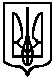 У К Р А Ї Н АСИНЕЛЬНИКІВСЬКА МІСЬКА РАДАсьомого скликання  чергова п’ятдесят друга  сесіяспільне засідання постійних комісій міської ради П Р О Т О К О Лм. Синельникове							09 вересня 2020 року 10.00Головував  міський  голова Зражевський Д.І.На спільному засіданні постійних комісій  присутні:Заіка О.В. – секретар міської радиЯковін В.Б. – перший заступник міського голови з питань діяльності виконавчих органів міської радиКучерук Т.Г. – заступник міського голови з питань діяльності виконавчих органів міської радиКірпічова Л.І. – начальник міського  фінансового управління  міської радиКовтун А.О. – начальник юридичного відділу міської радиРомановських А.А. – начальник управління житлово-комунального господарства та комунальної власності міської ради.Шеремет С.С. – начальник  відділу містобудування та архітектури міської ради.Сітало Н.М. – начальник служби у справах дітей міської ради.Половна Н.В. - начальник відділу з питань надзвичайних ситуацій та цивільного захисту населення міської ради.Кобернік О.М. - головний спеціаліст відділу комунального майна та земельних відносин управління житлово-комунального господарства та комунальної власності міської ради Реутова Л.М. - головний спеціаліст відділу спеціальної, мобілізаційної та військової роботи міської ради.Наконечна О.В. – начальник організаційного відділу міської радиЧереута В.А. -  головний спеціаліст організаційного відділу міської радиІсаєва С.О. – головний спеціаліст з питань інформаційної діяльності та комунікацій з громадськістю міської ради На спільному засіданні постійних комісій присутні члени: Постійної комісії міської ради з питань житлово-комунального господарства, благоустрою, екології, транспорту та з питань комунальної власності:Романовських Андрій АркадійовичДрозденко Сергій МиколайовичПетрукович Іван ІвановичЧардимов Юрій Геннадійович  Відсутні:1.Рудь Олександр Володимирович 2.Бусурманова Світлана Миколаївна 3.Демиденко Михайло Володимирович Постійної комісії  міської ради з питань соціальної політики та праці, освіти, культури, сім’ї, молоді та спорту:Бутліменко Віктор ГригоровичЗахарова Олена ЛеонідівнаВідсутні:1.Червяков Іван Миколайович 2.Дяченко Тетяна Володимирівна3.Сиромятніков Дмитро Юрійович 4.Монич Михайло Юрійович  5.Заяц Юлія Володимирівна Постійної комісії міської ради з питань законності та депутатської діяльності:Чубур Іван Іванович Турченюк Сергій Леонідович Відсутні:1.Солонина Наталія Євгенівна2.Захаров Олег Володимирович 3.Литвин Євгеній Васильович4.Мороз Андрій Миколайович 5.Стрельченко Наталія Володимирівна Постійної комісії  міської ради з питань соціально-економічного розвитку, бюджету і фінансів:Сітало Андрій Миколайович Бондарь Марина Володимирівна Відсутні:1.Голова Віта Юріївна 2. Ванжа Микола Федорович3. Верченко Наталія Володимирівна Постійної комісії  міської ради з питань архітектури, містобудування та земельних відносин:Барановський Володимир Миколайович Губанова Ольга Володимирівна Колінько Ірина Петрівна Квач Василь ВасильовичВідсутні:1.Самусенко Микола Федорович2.Дунаєв Володимир Валерійович3.Шибко Інна ВалеріївнаПитання які виносяться на розгляд спільного засідання постійних комісій:Про внесення змін до міської програми «Здоров’я населення м. Синельникового на 2020-2024 роки» зі змінами.Доповідач: Реутова Людмила Олександрівна – головний спеціаліст відділу спеціальної, мобілізаційної та військової роботи міської ради.Про внесення змін до комплексної програми захисту населення і територій м.Синельникового від надзвичайних ситуацій та забезпечення пожежної безпеки до 2024 року.Доповідач: Половна Наталія Вікторівна - начальник відділу з питань надзвичайних ситуацій та цивільного захисту населення міської ради.Про внесення змін до Програми реформування та розвитку житлово-комунального господарства міста Синельникового на 2017-2023 роки зі змінами. Доповідач: Романовських Андрій Аркадійович – начальник управління житлово-комунального господарства та комунальної власності міської ради.Про затвердження Положення про службу у справах дітей Синельниківської міської ради. Доповідач: Сітало Наталія Миколаївна – начальник служби у справах дітей міської ради. Про внесення змін до Положень про структурні підрозділи у Синельниківській міській раді та її виконавчих  органів.Доповідач: Половна Наталія Вікторівна - начальник відділу з питань надзвичайних ситуацій та цивільного захисту населення міської ради.Про внесення змін до рішення міської ради від 18.12.2019  №893-46/VІІ «Про бюджет міста Синельникового на 2020 рік»  зі змінами.Доповідач: Кірпічова Ларіса Іванівна – начальник міського фінансового управління міської радиПро надання згоди на розроблення детального плану території для розміщення автозаправного комплексу по вул. Садова, 129В в м. Синельниковому Дніпропетровської області.Доповідач: Шеремет Світлана Сергіївна – начальник відділу містобудування та архітектури міської ради.Про надання згоди на безоплатне прийняття  до комунальної власності територіальної громади  м. Синельникового  квартири №162  у житловому будинку  на вул. Миру,12А,  придбаних Державною іпотечною установою, що перебуває в управлінні  Головного управління Державної служби України з надзвичайних ситуацій у Дніпропетровській області.Про внесення змін до Порядку надання та використання коштів з міського бюджету м. Синельникового у вигляді фінансової підтримки комунальним підприємствам територіальної громади міста Синельникове.Про створення Комунального підприємства «Благоустрій» Синельниківської міської ради. Про передачу балансоутримувачу вартості виконаних робіт та  основних фондів придбаних за бюджетні кошти.Доповідач: Романовських Андрій Аркадійович – начальник управління житлово-комунального господарства та комунальної власності міської ради.Про безоплатну передачу у власність земельних ділянок громадянам на території Синельниківської міської ради.Про надання дозволу на розробку проекту землеустрою щодо відведення земельної ділянки в спільну часткову оренду товариству з обмеженою відповідальністю «УЮТНА-3» та громадянину Половному О.В. Про надання дозволу на розробку проекту землеустрою щодо відведення земельної  ділянки у власність для будівництва індивідуального гаражу громадянці Малій Т.В.Про надання дозволу на розробку проекту землеустрою щодо відведення земельної  ділянки у власність для будівництва індивідуального гаражу громадянину Мірошнікову П.В.Про надання дозволу на розробку проекту землеустрою щодо відведення  земельної  ділянки у власність для будівництва індивідуального гаражу громадянці Чайкіній Н.Д.Про надання дозволу на розробку проекту землеустрою щодо відведення земельної ділянки в оренду товариству з обмеженою відповідальністю  «ЗОДЧИЙ-2000».Про затвердження проекту землеустрою щодо відведення земельної ділянки в  в’язку зі зміною її цільового призначення.Про надання дозволу на розробку проекту землеустрою щодо відведення земельної ділянки у власність зі зміною її цільового призначення громадянці Денисовій Н.М.Про поновлення дії договору про встановлення строкового сервітуту укладеного з фізичною особою – підприємцем Воробйовою Т.Є. Про поновлення дії договору про встановлення строкового сервітуту укладеного з фізичною особою – підприємцем Зімодро І.Є. Доповідач: Кобернік Олеся Михйлівна - головний спеціаліста відділу комунального майна та земельних відносин управління житлово-комунального господарства та комунальної власності міської ради  22. Про надання згоди на розроблення  детального плану території для  розміщення та обслуговування автостанції по вул. Виконкомівська, 71а в  м. Синельниковому Дніпропетровської областіДоповідач: Шеремет Світлана Сергіївна – начальник  відділу містобудування та архітектури міської ради.Різне.1.CЛУХАЛИ:Головного спеціаліста відділу спеціальної, мобілізаційної та військової роботи міської ради Реутову Л.О. «Про внесення змін до міської програми «Здоров’я населення м. Синельникового на 2020-2024 роки» зі змінами». ВИРІШИЛИ:Винести проект рішення  на розгляд сесії міської ради.2.CЛУХАЛИ: Начальника відділу з питань надзвичайних ситуацій та цивільного захисту населення міської ради Половну Н.В. «Про внесення змін до комплексної програми захисту населення і територій м. Синельникового від надзвичайних ситуацій та забезпечення пожежної безпеки до 2024 року».ВИРІШИЛИ:Винести проект рішення  на розгляд сесії міської ради.3.CЛУХАЛИ:Начальника управління житлово-комунального господарства та комунальної власності міської ради Романовських А.А. «Про внесення змін до Програми реформування та розвитку житлово-комунального господарства міста Синельникового на 2017-2023 роки зі змінами».Виступили:Турченюк С.Л. – депутат міської ради:Запропонував надати звіт про використання коштів на виконання заходів програми, зазначивши, що і куди буде витрачено.	ВИРІШИЛИ:	Винести проект рішення  на розгляд сесії міської ради.4.CЛУХАЛИ:Начальника служби у справах дітей міської ради Сітало Н.М. «Про затвердження Положення про службу у справах дітей Синельниківської міської ради».ВИРІШИЛИ:	Винести проект рішення  на розгляд сесії міської ради.5.CЛУХАЛИ:Начальника відділу з питань надзвичайних ситуацій та цивільного захисту населення міської ради Половну Н.В. «Про внесення змін до Положень про структурні підрозділи у Синельниківській міській раді та її виконавчих  органів».ВИРІШИЛИ:	Винести проект рішення  на розгляд сесії міської ради.6.CЛУХАЛИ:Начальника міського фінансового управління міської ради Кірпічову Л.І. «Про внесення змін до рішення міської ради від 18.12.2019  №893-46/VІІ «Про бюджет міста Синельникового на 2020 рік»  зі змінами».Виступили:Турченюк С.Л. – депутат міської ради:Звернув увагу на ситуацію по відключенню газопостачання в будинку 11 по вул. Миру після пожежі. Хто повинен цим займатись? Зражевський Д.І. – міський голова:Зазначив, що згідно чинного законодавства мешканці багатоповерхівок повинні або самостійно, або через управляючу компанію укласти угоду з суб’єктом господарювання на послугу з  забезпечення належної експлуатації системи газопостачання (труби по якій подається газ до будинку). В тарифах житлово-комунальних підприємств, які діють на сьогодні така послуга не включена. Необхідно переглядати тарифи і включати оплату за обслуговування системи газопостачання до тарифу. В такому разі питання буде вирішено, але вартість квартплати підвищиться. Турченюк С.Л. – депутат міської ради: Запропонував поставити на вид керівництву комунального підприємства  «ЖЕК-2» за незадовільну роботу з мешканцями будинків.Квач В.В. – депутат міської ради:До січня 2020 року вартість доставки газу та обслуговування системи газопостачання було включено в ціну газу (тариф) і сплачувалось в тому ж рахунку, що і за газ. З січня 2020 року Нацкомісія вивела плату за транспортування газу з загальної платіжки в окрему квитанцію і тепер потрібно сплачувати окремо за розподіл (доставку), споживання, транспортування та обслуговування газової системи окремо. Це встановлено законом і його потрібно виконувати.ВИРІШИЛИ:	Винести проект рішення  на розгляд сесії міської ради.7.CЛУХАЛИ:Начальника відділу містобудування та архітектури міської ради Шеремет С.С. «Про надання згоди на розроблення детального плану території для розміщення автозаправного комплексу по вул. Садова, 129В в м. Синельниковому Дніпропетровської області». Виступили:Барановський В.М. – голова постійної комісії міської ради з питань архітектури, містобудування та земельних відносин:Чи можна  там розміщати  заправку? Ми повинні дбати перш за все за безпеку населення.Шеремет С.С. –  начальник відділу архітектури, містобудування міської ради:У заявника є право власності тому просять визначити їм місце для розташування об’єкту.Турченюк С.Л. – депутат міської ради:Де рішення виконкому про присвоєння адреси по  вул. Садова129В? Запропонував не виносити на розгляд сесії даний проєкт рішення, а заявники нехай звертаються до суду.Бутліменко В.Г. -  депутат міської ради:Ми дійсно намагаємось вирішити дане питання, тому пропоную запросити на сесію Шибко С.І та Каменецького О.В.ВИРІШИЛИ:	Винести проект рішення  на розгляд сесії міської ради.8.CЛУХАЛИ:Начальника управління житлово-комунального господарства та комунальної власності міської ради Романовських А.А. «Про надання згоди на безоплатне прийняття  до комунальної власності територіальної громади  м. Синельникового квартири №162 у житловому будинку на вул. Миру,12А, придбаних Державною іпотечною установою, що перебуває в управлінні  Головного управління Державної служби України з надзвичайних ситуацій у Дніпропетровській області».ВИРІШИЛИ:	Винести проект рішення  на розгляд сесії міської ради.9.CЛУХАЛИ:Начальника управління житлово-комунального господарства та комунальної власності міської ради Романовських А.А. «Про внесення змін до Порядку надання та використання коштів з міського бюджету м. Синельникового у вигляді фінансової підтримки комунальним підприємствам територіальної громади міста Синельникове».ВИРІШИЛИ:	Винести проект рішення  на розгляд сесії міської ради.10.CЛУХАЛИ:Начальника управління житлово-комунального господарства та комунальної власності міської ради Романовських А.А. «Про створення Комунального підприємства «Благоустрій» Синельниківської міської ради». ВИРІШИЛИ:	Винести проект рішення  на розгляд сесії міської ради.11.СЛУХАЛИ:Начальника управління житлово-комунального господарства та комунальної власності міської ради Романовських А.А. «Про передачу балансоутримувачу вартості виконаних робіт та  основних фондів придбаних за бюджетні кошти».ВИРІШИЛИ:	Винести проект рішення  на розгляд сесії міської ради.12.СЛУХАЛИ:Головного спеціаліста відділу комунального майна та земельних відносин управління житлово-комунального господарства та комунальної власності міської ради  Кобернік О.М. «Про безоплатну передачу у власність земельних ділянок громадянам на території Синельниківської міської ради». ВИРІШИЛИ:	Винести проект рішення  на розгляд сесії міської ради.13.СЛУХАЛИ:Головного спеціаліста відділу комунального майна та земельних відносин управління житлово-комунального господарства та комунальної власності міської ради  Кобернік О.М. «Про надання дозволу на розробку проекту землеустрою щодо відведення земельної ділянки в спільну часткову оренду товариству з обмеженою відповідальністю «УЮТНА-3» та громадянину Половному О.В.».ВИРІШИЛИ:	Винести проект рішення  на розгляд сесії міської ради.14.СЛУХАЛИ:Головного спеціаліста відділу комунального майна та земельних відносин управління житлово-комунального господарства та комунальної власності міської ради  Кобернік О.М. «Про надання дозволу на розробку проекту землеустрою щодо відведення земельної  ділянки у власність для будівництва індивідуального гаражу громадянці Малій Т.В.». ВИРІШИЛИ:	Винести проект рішення  на розгляд сесії міської ради.15.СЛУХАЛИ:Головного спеціаліста відділу комунального майна та земельних відносин управління житлово-комунального господарства та комунальної власності міської ради  Кобернік О.М. «Про надання дозволу на розробку проекту землеустрою щодо відведення земельної  ділянки у власність для будівництва індивідуального гаражу громадянину Мірошнікову П.В.». ВИРІШИЛИ:	Винести проект рішення  на розгляд сесії міської ради.16.СЛУХАЛИ:Головного спеціаліста відділу комунального майна та земельних відносин управління житлово-комунального господарства та комунальної власності міської ради  Кобернік О.М. «Про надання дозволу на розробку проекту землеустрою щодо відведення  земельної  ділянки у власність для будівництва індивідуального гаражу громадянці Чайкіній Н.Д.». ВИРІШИЛИ:	Винести проект рішення  на розгляд сесії міської ради.17.СЛУХАЛИ:Головного спеціаліста відділу комунального майна та земельних відносин управління житлово-комунального господарства та комунальної власності міської ради  Кобернік О.М. «Про надання дозволу на розробку проекту землеустрою щодо відведення земельної ділянки в оренду товариству з обмеженою відповідальністю  «ЗОДЧИЙ-2000».ВИРІШИЛИ:Винести проект рішення  на розгляд сесії міської ради.18.СЛУХАЛИ:Головного спеціаліста відділу комунального майна та земельних відносин управління житлово-комунального господарства та комунальної власності міської ради  Кобернік О.М. «Про затвердження проекту землеустрою щодо відведення земельної ділянки в  в’язку зі зміною її цільового призначення». ВИРІШИЛИ:Винести проект рішення  на розгляд сесії міської ради.19.СЛУХАЛИ:Головного спеціаліста відділу комунального майна та земельних відносин управління житлово-комунального господарства та комунальної власності міської ради  Кобернік О.М. «Про надання дозволу на розробку проекту землеустрою щодо відведення земельної ділянки у власність зі зміною її цільового призначення громадянці Денисовій Н.М.».ВИРІШИЛИ:	Винести проект рішення  на розгляд сесії міської ради.20.СЛУХАЛИ:Головного спеціаліста відділу комунального майна та земельних відносин управління житлово-комунального господарства та комунальної власності міської ради  Кобернік О.М. «Про поновлення дії договору про встановлення строкового сервітуту укладеного з фізичною особою – підприємцем Воробйовою Т.Є.». ВИРІШИЛИ:Винести проект рішення  на розгляд сесії міської ради.21.СЛУХАЛИ:	Головного спеціаліста відділу комунального майна та земельних відносин управління житлово-комунального господарства та комунальної власності міської ради  Кобернік О.М. «Про поновлення дії договору про встановлення строкового сервітуту укладеного з фізичною особою – підприємцем Зімодро І.Є.». ВИРІШИЛИ:Винести проект рішення  на розгляд сесії міської ради.22.СЛУХАЛИ:Начальника відділу містобудування та архітектури міської ради Шеремет С.С.  «Про надання згоди на розроблення  детального плану території для  розміщення та обслуговування автостанції по вул. Виконкомівська, 71а в  м. Синельниковому Дніпропетровської області».ВИРІШИЛИ:	Винести проект рішення  на розгляд сесії міської ради.23 РізнеМіський голова 								Д.І.ЗРАЖЕВСЬКИЙ